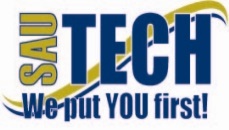 Emergency Response TeamEquipment Monitoring Checklist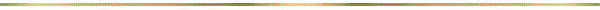 DATE CHECKED:_______________BUILDING DESCRIPTION_____________________ Building Evacuation Maps 	(Semi-Annual Check – August and February)______All rooms and offices have posted evacuation maps.______The following rooms/offices do not have posted evacuation maps.________________________________________________________________________________________________________________________ Emergency Lighting   (Semi-Annual Check – August and February) Is lighting operational?		YES______	NO______Comments:___________________________________________________________________________________________________________________________________________________________________________________________________________ First Aid Kits   (Semi-Annual Check - August and February) Does First Aid Kit contain all required supplies/materials?	YES_____	NO_____Comments:______________________________________________________________	________________________________________________________________________	________________________________________________________________________ Fire Extinguishers   (Semi-Annual Check – August and February)Last date extinguisher was checked:_________________________________________BUILDING CAPTAIN OR CO-CAPTAIN SIGNATURE:____________________________